14.11.2017г. № 94РОССИЙСКАЯ ФЕДЕРАЦИЯИРКУТСКАЯ ОБЛАСТЬНИЖНЕУДИНСКИЙ МУНИЦИПАЛЬНЫЙ РАЙОНЗАМЗОРСКОЕ СЕЛЬСКОЕ ПОСЕЛЕНИЕПОСТАНОВЛЕНИЕОБ УСТАНОВЛЕНИИ ПОРЯДКА ФОРМИРОВАНИЯИ ВЕДЕНИЯ РЕЕСТРА ИСТОЧНИКОВ ДОХОДОВБЮДЖЕТА ЗАМЗОРСКОГО МУНИЦИПАЛЬНОГО ОБРАЗОВАНИЯВ соответствии с пунктом 7 статьи 47.1 Бюджетного кодекса Российской Федерации, на основании Федерального закона от 06.10.2003г. №131-ФЗ «Об общих принципах организации местного самоуправления в Российской Федерации», постановления Правительства Российской Федерации от 31.08.2016г. №868 «О порядке формирования и ведения перечня источников доходов Российской Федерации», статьи 45 Устава Замзорского муниципального образования, администрация Замзорского муниципального образования ПОСТАНОВЛЯЕТ:1. Утвердить прилагаемый Порядок формирования и ведения реестра источников доходов бюджета Замзорского муниципального образования. 2. Настоящее постановление опубликовать в печатном средстве массовой информации «Вестник  Замзорского сельского поселения».3. Контроль по исполнению настоящего постановления оставляю за собой.Глава Замзорского муниципального образования Е.В. БурмакинаУтвержденпостановлением администрации Замзорского  муниципального образованияот 14.11.2017г № 94ПОРЯДОКФОРМИРОВАНИЯ И ВЕДЕНИЯ РЕЕСТРА ИСТОЧНИКОВ ДОХОДОВ БЮДЖЕТА ЗАМЗОРСКОГО МУНИЦИПАЛЬНОГО ОБРАЗОВАНИЯ1. Настоящий Порядок формирования и ведения реестра источников доходов бюджета Замзорского муниципального образования (далее - Порядок) разработан в соответствии с Бюджетным кодексом Российской Федерации, постановлением Правительства Российской Федерации от 31.08.2016г. №868 «О порядке формирования и ведения перечня источников доходов Российской Федерации» и определяет требования к составу информации, порядку формирования и ведения реестра источников доходов бюджета Замзорского муниципального образования (далее – Реестр).2. Реестр представляет собой свод информации о доходах бюджета Замзорского муниципального образования по источникам доходов бюджета Замзорского муниципального образования, формируемой в процессе составления, утверждения и исполнения бюджета Замзорского муниципального образования и на основании перечня источников доходов Российской Федерации.Реестр формируется и ведется как единый информационный ресурс, в котором отражаются бюджетные данные на этапах составления, утверждения и исполнения решения Думы Замзорского муниципального образования о бюджете Замзорского муниципального образования по источникам доходов бюджета и соответствующим им группам источников доходов бюджетов, включенным в перечень источников доходов Российской Федерации.3. Реестр формируется и ведется в электронной форме в муниципальной информационной системе управления муниципальными финансами.По решению Иркутской области в случае согласия Замзорского муниципального образования Реестр может вестись в государственных информационных системах управления государственными и муниципальными финансами Иркутской области.4. Реестр ведется на государственном языке Российской Федерации.5. Реестр хранится в соответствии со сроками хранения архивных документов, определенными в соответствии с законодательством Российской Федерации об архивном деле.6. При формировании и ведении Реестра используются усиленные квалифицированные электронные подписи лиц, уполномоченных действовать от имени участников процесса ведения Реестра, указанных в пункте 8 настоящего Порядка.7. Реестр ведется администрацией Замзорского муниципального образования.8. В целях формирования и ведения Реестра органы государственной власти (государственные органы), органы местного самоуправления, казенные учреждения, иные организации, осуществляющие бюджетные полномочия главных администраторов доходов бюджета Замзорского муниципального образования и (или) администраторов доходов бюджета Замзорского муниципального образования, органы и организации, осуществляющие оказание (выполнение) государственных (муниципальных) услуг (выполнение работ), предусматривающих за их оказание (выполнение) взимание платы по источнику доходов бюджета Замзорского муниципального образования (в случае если указанные органы и организации не осуществляют бюджетных полномочий администраторов доходов бюджета Замзорского муниципального образования) (далее - участники процесса ведения Реестра), обеспечивают предоставление сведений, необходимых для ведения Реестра.9. Ответственность за полноту и достоверность информации, а также своевременность ее включения в Реестр несут участники процесса ведения Реестра.10. В Реестр в отношении каждого источника дохода бюджета  Замзорского муниципального образования включается следующая информация:1) наименование источника дохода бюджета Замзорского муниципального образования;2) код (коды) классификации доходов бюджетов бюджетной системы Российской Федерации, соответствующий (соответствующие) источнику дохода бюджета Замзорского муниципального образования, и идентификационный код источника дохода бюджета по перечню источников доходов Российской Федерации;3) наименование группы источников доходов бюджета бюджетной системы Российской Федерации, в которую входит источник дохода бюджета Замзорского муниципального образования, и ее идентификационный код по перечню источников доходов Российской Федерации;4) информация о публично-правовом образовании, в доход бюджета которого зачисляются платежи, являющиеся источником дохода бюджета Замзорского муниципального образования;5) информация об органах государственной власти (государственных органах), органах местного самоуправления, казенных учреждениях, иных организациях, осуществляющих бюджетные полномочия главных администраторов доходов бюджета Замзорского муниципального образования;6) показатели прогноза доходов бюджета Замзорского муниципального образования по коду классификации доходов бюджетов бюджетной системы Российской Федерации, соответствующему источнику дохода бюджета Замзорского муниципального образования, сформированные в целях составления и утверждения решения о бюджете Замзорского муниципального образования;7) показатели прогноза доходов бюджета Замзорского муниципального образования по коду классификации доходов бюджетов бюджетной системы Российской Федерации, соответствующему источнику дохода бюджета Замзорского муниципального образования, принимающие значения прогнозируемого общего объема доходов бюджета Замзорского  муниципального образования в соответствии с решением о бюджете Замзорского муниципального образования;8) показатели прогноза доходов бюджета Замзорского муниципального образования по коду классификации доходов бюджетов бюджетной системы Российской Федерации, соответствующему источнику дохода бюджета Замзорского муниципального образования, принимающие значения прогнозируемого общего объема доходов бюджета Замзорского муниципального образования в соответствии с решением о бюджете Замзорского муниципального образования с учетом решения о внесении изменений в решение о бюджете Замзорского муниципального образования;9) показатели уточненного прогноза доходов бюджета Замзорского  муниципального образования по коду классификации доходов бюджетов бюджетной системы Российской Федерации, соответствующему источнику дохода бюджета Замзорского муниципального образования, формируемые в рамках составления сведений для составления и ведения кассового плана исполнения бюджета  Замзорского муниципального образования;10) показатели кассовых поступлений по коду классификации доходов бюджетов бюджетной системы Российской Федерации, соответствующему источнику дохода бюджета Замзорского муниципального образования;11) показатели кассовых поступлений по коду классификации доходов бюджетов бюджетной системы Российской Федерации, соответствующему источнику дохода бюджета Замзорского муниципального образования, принимающие значения доходов бюджета Замзорского муниципального образования в соответствии с решением о бюджете  Замзорского  муниципального образования.11. В Реестр в отношении платежей, являющихся источником дохода бюджета Замзорского муниципального образования, включается следующая информация:1) наименование источника дохода бюджета Замзорского муниципального образования;2) код (коды) классификации доходов бюджетов бюджетной системы Российской Федерации, соответствующий источнику дохода бюджета  Замзорского муниципального образования, и идентификационный код источника дохода бюджета по перечню источников доходов Российской Федерации;3) информация о публично-правовом образовании, в доход бюджета которого зачисляются платежи, являющиеся источником дохода бюджета  Замзорского муниципального образования;4) информация об органах государственной власти (государственных органах), органах местного самоуправления, казенных учреждениях, иных организациях, осуществляющих бюджетные полномочия главных администраторов доходов бюджета  Замзорского муниципального образования;5) информация об органах государственной власти (государственных органах), органах местного самоуправления, казенных учреждениях, иных организациях, осуществляющих бюджетные полномочия администраторов доходов бюджета Замзорского муниципального образования по источнику дохода бюджета Замзорского  муниципального образования;6) наименование органов и организаций, осуществляющих оказание государственных (муниципальных услуг) (выполнение работ), предусматривающих за их осуществление получение платежа по источнику дохода бюджета Замзорского муниципального образования (в случае если указанные органы не осуществляют бюджетных полномочий администратора доходов бюджета Замзорского муниципального образования по источнику дохода бюджета  Замзорского муниципального образования);7) суммы по платежам, являющимся источником дохода бюджета  Замзорского муниципального образования, начисленные в соответствии с бухгалтерским учетом администраторов доходов бюджета Замзорского муниципального образования по источнику дохода бюджета  Замзорского  Замзорского муниципального образования;8) суммы по платежам, являющимся источником дохода бюджета  Замзорского муниципального образования, информация о начислении которых направлена администраторами доходов бюджета Замзорского  муниципального образования по источнику дохода бюджета Замзорского муниципального образования в Государственную информационную систему о государственных и муниципальных платежах; 9) кассовые поступления от уплаты платежей, являющихся источником дохода бюджета Замзорского муниципального образования, в соответствии с бухгалтерским учетом администраторов доходов бюджета Замзорского  муниципального образования по источнику дохода бюджета  Замзорского  муниципального образования;10) информация об уплате платежей, являющихся источником дохода бюджета Замзорского муниципального образования, направленная в Государственную информационную систему о государственных и муниципальных платежах;11) информация о количестве оказанных государственных (муниципальных) услуг (выполненных работ), иных действий  органов государственной власти (государственных органов), органов местного самоуправления, государственных и муниципальных учреждений, иных организаций, за которые осуществлена уплата платежей, являющихся источником дохода  бюджета Замзорского муниципального образования.12. В Реестре также формируется консолидированная и (или) сводная информация по группам источников доходов бюджетов бюджетной системы Российской Федерации по показателям прогноза доходов бюджета Замзорского муниципального образования на этапах составления, утверждения и исполнения бюджета Замзорского муниципального образования, а также кассовым поступлениям по доходам бюджета Замзорского муниципального образования с указанием сведений о группах источников доходов бюджетов бюджетной системы Российской Федерации на основе перечня источников доходов Российской Федерации.13. Информация, указанная в подпунктах 1 - 5 пункта 10 и подпунктах 1 - 6 пункта 11 настоящего Порядка, формируется и изменяется на основе перечня источников доходов Российской Федерации путем обмена данными между государственными и муниципальными информационными системами управления государственными и муниципальными финансами, в которых осуществляется формирование и ведение перечня источников доходов Российской Федерации и Реестра.14. Информация, указанная в подпунктах 6 - 9 пункта 10 настоящего Порядка, формируется и ведется на основании прогнозов поступления доходов бюджета Замзорского муниципального образования.15. Информация, указанная в подпунктах 8 и 10 пункта 11 настоящего Порядка, формируется и ведется на основании сведений Государственной информационной системы о государственных и муниципальных платежах, получаемых участниками процесса ведения Реестра.16. Информация, указанная в подпункте 10 пункта 10 настоящего Порядка, формируется на основании соответствующих сведений реестра источников доходов Российской Федерации, представляемых Федеральным казначейством в соответствии с установленным порядком формирования и ведения реестра источников доходов Российской Федерации.17. Администрация Замзорского муниципального образования обеспечивает включение в Реестр информации, указанной в пунктах 10 и 11 настоящего Порядка, в следующие сроки:1) информации, указанной в подпунктах 1 - 5 пункта 10 и подпунктах 1 - 6 пункта 11 настоящего Порядка, - незамедлительно, но не позднее одного рабочего дня со дня внесения указанной информации в перечень источников доходов Российской Федерации и реестр источников доходов Российской Федерации;2) информации, указанной в подпунктах 7, 8 и 11 пункта 10 настоящего Порядка, - не позднее 5 рабочих дней со дня принятия или внесения изменений в решение о бюджете Замзорского муниципального образования и решение об исполнении бюджета Замзорского муниципального образования;3) информации, указанной в подпункте 9 пункта 10 настоящего Порядка, - не позднее 10-го рабочего дня каждого месяца года;4) информации, указанной в подпунктах 8 и 10 пункта 11 настоящего Порядка, - незамедлительно, но не позднее одного рабочего дня со дня направления указанной информации в Государственную информационную систему о государственных и муниципальных платежах;5) информации, указанной в подпункте 6 пункта 10 настоящего Порядка, - не позднее 1 декабря текущего финансового года;6) информации, указанной в подпункте 10 пункта 10 и подпункте 9 пункта 11 настоящего Порядка, - не позднее 10-го рабочего дня каждого месяца года;7) информации, указанной в подпункте 7 пункта 11 настоящего Порядка, - незамедлительно, но не позднее одного рабочего дня после осуществления начисления.18. Администрация Замзорского муниципального образования в целях ведения Реестра в течение одного рабочего дня со дня представления участником процесса ведения Реестра информации, указанной в пунктах 10 и 11 настоящего Порядка, обеспечивает в автоматизированном режиме проверку:1) наличия информации в соответствии с пунктом 10 и 11 настоящего Порядка;2) соответствия порядка формирования информации правилам, установленным в соответствии с пунктом 24 настоящего Порядка. 19. В случае положительного результата проверки, указанной в пункте 18 настоящего Порядка, информация, представленная участником процесса ведения Реестра, образует следующие реестровые записи Реестра, которым администрация Замзорского муниципального образования присваивает уникальные номера:1) в части информации, указанной в пункте 10 настоящего Порядка, - реестровую запись источника дохода бюджета Замзорского муниципального образования реестра источников доходов бюджета Замзорского муниципального образования;2) в части информации, указанной в пункте 11 настоящего Порядка, - реестровую запись платежа источника дохода бюджета Замзорского муниципального образования реестра источников доходов бюджета Замзорского муниципального образования.При направлении участником процесса ведения Реестра измененной информации, указанной в пунктах 10 и 11 настоящего Порядка, ранее образованные реестровые записи обновляются.В случае отрицательного результата проверки, указанной в пункте 18 настоящего Порядка, информация, представленная участником процесса ведения Реестра в соответствии с пунктами 10 и 11 настоящего Порядка, не образует (не обновляет) реестровые записи. В указанном случае администрация Замзорского муниципального образования в течение не более одного рабочего дня со дня представления участником процесса ведения Реестра информации уведомляет его об отрицательном результате проверки посредством направления протокола, содержащего сведения о выявленных несоответствиях.20. В случае получения предусмотренного пунктом 19 настоящего Порядка протокола, участник процесса ведения Реестра в срок не более трех рабочих дней со дня получения протокола устраняет выявленные несоответствия и повторно представляет информацию для включения в Реестр.21. Уникальный номер реестровой записи источника дохода бюджета Замзорского муниципального образования Реестра имеет следующую структуру:1) 1, 2, 3, 4, 5 разряды - коды группы дохода, подгруппы дохода и элемента дохода кода вида доходов бюджетов классификации доходов бюджета, соответствующие источнику дохода бюджета Замзорского муниципального образования;2) 6 разряд - код признака основания возникновения группы источника дохода бюджетов бюджетной системы Российской Федерации, в которую входит источник дохода бюджета Замзорского муниципального образования, в соответствии с перечнем источников доходов Российской Федерации;3) 7, 8, 9, 10, 11, 12, 13, 14, 15, 16, 17, 18, 19, 20 разряды - идентификационный код источника дохода бюджета Замзорского муниципального образования в соответствии с перечнем источников доходов Российской Федерации;4) 21 разряд - код признака назначения использования реестровой записи источника дохода бюджета Замзорского муниципального образования Реестра, принимающий следующие значения:а) 1 - в рамках исполнения решения о бюджете Замзорского муниципального образования;б) 0 - в рамках составления и утверждения решения о бюджете Замзорского муниципального образования;5) 22, 23 разряды - последние две цифры года формирования реестровой записи источника дохода бюджета Замзорского муниципального образования Реестра, в случае если 21 разряд принимает значение 1, или последние две цифры очередного финансового года на который составляется решение о бюджете Замзорского муниципального образования, в случае если 21 разряд принимает значение 0;6) 24, 25, 26, 27 разряды - порядковый номер версии реестровой записи источника дохода бюджета Замзорского муниципального образования Реестра.22. Уникальный номер реестровой записи платежа по источнику дохода бюджета Замзорского муниципального образования Реестра имеет следующую структуру:1) 1, 2, 3, 4, 5 разряды - коды группы дохода, подгруппы дохода и элемента дохода кода вида доходов бюджетов классификации доходов бюджета, соответствующие источнику дохода бюджета Замзорского муниципального образования;2) 6 разряд - код признака основания возникновения группы источника дохода бюджетов бюджетной системы Российской Федерации, в которую входит источник дохода бюджета Замзорского муниципального образования, в соответствии с перечнем источников доходов Российской Федерации;3) 7, 8, 9, 10, 11, 12, 13, 14, 15, 16, 17, 18, 19, 20 разряды - идентификационный код источника дохода бюджета Замзорского муниципального образования в соответствии с перечнем источников доходов Российской Федерации;4) 21, 22, 23, 24, 25, 26, 27, 28 разряды – уникальный код администратора доходов бюджета Замзорского муниципального образования по источнику дохода бюджета Замзорского муниципального образования в соответствии с реестром участников бюджетного процесса, а также юридических лиц, не являющихся участниками бюджетного процесса, присвоенный в установленном порядке;5) 29 разряд - код признака назначения использования реестровой записи платежа по источнику дохода бюджета Замзорского муниципального образования Реестра, принимающий значение 1;6) 30, 31 разряды - последние две цифры года формирования реестровой записи платежа по источнику дохода бюджета Замзорского муниципального образования Реестра;7) 32, 33, 34, 35 разряды - порядковый номер версии реестровой записи платежа по источнику дохода бюджета Замзорского муниципального образования Реестра.23. Реестр направляется в Думу Замзорского муниципального образования в составе документов и материалов, представляемых одновременно с проектом решения Думы муниципального района Замзорского муниципального образования о бюджете Замзорского муниципального образования на очередной финансовый год (очередной финансовый год и плановый период) по форме, утверждаемой администрацией Замзорского муниципального образования.24. Формирование информации, предусмотренной подпунктами 1 - 11 пункта 10 и подпунктами 1 - 11 пункта 11 настоящего Порядка, для включения в Реестр осуществляется в соответствии с Положением о государственной интегрированной информационной системе управления общественными финансами «Электронный бюджет», утвержденным постановлением Правительства Российской Федерации от 30.06.2015г. №658 «О государственной интегрированной информационной системе управления общественными финансами «Электронный бюджет».14.11.2017 г. № 95РОССИЙСКАЯ ФЕДЕРАЦИЯИРКУТСКАЯ ОБЛАСТЬНИЖНЕУДИНСКИЙ МУНИЦИПАЛЬНЫЙ РАЙОНЗАМЗОРСКОЕ МУНИЦИПАЛЬНОЕ ОБРАЗОВАНИЕАДМИНИСТРАЦИЯПОСТАНОВЛЕНИЕОБ УТВЕРЖДЕНИИ ПОРЯДКОВ ДЛЯ ПОДГОТОВКИ И ПРИНЯТИЯ МУНИЦИПАЛЬНОЙ ПРОГРАММЫ «ФОРМИРОВАНИЕ СОВРЕМЕННОЙ ГОРОДСКОЙ СРЕДЫ НА ТЕРРИТОРИИ ЗАМЗОРСКОГО МУНИЦИПАЛЬНОГО ОБРАЗОВАНИЯ НА 2018 – .Г.»В целях подготовки проекта и принятия муниципальной программы «Формирование современной городской среды на территории Замзорского муниципального образования на 2018 – 2022г.г.», руководствуясь Уставом Замзорского муниципального образования, администрация Замзорского муниципального образования – администрации сельского поселенияПОСТАНОВЛЯЕТ:1. Утвердить прилагаемый Порядок представления, рассмотрения и оценки предложений заинтересованных лиц о включении дворовой территории в муниципальную программу «Формирование современной городской среды на территории Замзорского муниципального образования на 2018 – .г.».2. Утвердить прилагаемый Порядок представления, рассмотрения и оценки предложений граждан и организаций о включении общественной территории Замзорского муниципального образования в муниципальную программу «Формирование современной городской среды на территории Замзорского муниципального образования на 2018 – .г.».3. Утвердить прилагаемый Порядок общественного обсуждения проекта муниципальной программы «Формирование современной городской среды на территории Замзорского муниципального образования на 2018 – .г.».4. Настоящее постановление опубликовать в Вестнике Замзорского сельского поселения и разместить на сайте администрации Замзорского муниципального образования в сети интернет. 5. Контроль за выполнением настоящего Постановления оставляю за собой.Глава Замзорскогомуниципального образования Е.В. БурмакинаПриложение № 1к постановлениюадминистрации ЗамзорскогоМуниципального образованияот 14.11.2017 г. № 95ПОРЯДОК ПРЕДСТАВЛЕНИЯ, РАССМОТРЕНИЯ И ОЦЕНКИ ПРЕДЛОЖЕНИЙ ЗАИНТЕРЕСОВАННЫХ ЛИЦ О ВКЛЮЧЕНИИ ДВОРОВОЙ ТЕРРИТОРИИ В МУНИЦИПАЛЬНУЮ ПРОГРАММУ «ФОРМИРОВАНИЕ СОВРЕМЕННОЙ ГОРОДСКОЙ СРЕДЫ НА ТЕРРИТОРИИ ЗАМЗОРСКОГО МУНИЦИПАЛЬНОГО ОБРАЗОВАНИЯ НА 2018 – 2022 Г.Г.»1.Общие положения1.1. Настоящий Порядок представления, рассмотрения и оценки предложений заинтересованных лиц о включении дворовой территории в муниципальную программу «Формирование современной городской среды на территории Замзорского муниципального образования на 2018 – .г.», (далее Программа) определяет правила представления, рассмотрения и оценки предложений заинтересованных лиц о включении дворовой территории в Программу.1.2. Предложения о включении дворовой территории в Программу направляются заинтересованными лицами, проживающими и зарегистрированными на территории Замзорского муниципального образования.1.3. Минимальный перечень видов работ по благоустройству дворовой территории:- ремонт дворовых проездов;- обеспечение освещения дворовых территорий многоквартирных домов;- установка скамеек;- установка урн.1.4. Перечень дополнительных видов работ по благоустройству дворовой территории:- оборудование детских площадок;- оборудование спортивных площадок;- оборудование автомобильных парковок;- озеленение территорий;- обустройство площадок для выгула домашних животных;- обустройство площадок для отдыха;- обустройство контейнерных площадок;- обустройство ограждений;- устройство открытого лотка для отвода дождевых и талых вод;- устройство искусственных дорожных неровностей с установкой соответствующих дорожных знаков;- иные виды работ.1.5. Предложения заинтересованных лиц, уполномоченных на представление заявки о включении дворовой территории в Программу, подаются в письменной форме, согласно  приложению к настоящему Порядку.1.6. Внесенные предложения носят рекомендательный характер.2. Порядок и сроки внесения предложений2.1. Представленные для рассмотрения и оценки предложения заинтересованных лиц о включении дворовой территории в Программу принимаются администрацией Замзорского муниципального образования.2.2. Извещение о сроке начала и окончания, а также о месте подачи предложений, размещается на официальном сайте органов местного самоуправления Замзорского муниципального образования.2.3. Представленные для рассмотрения и оценки предложения заинтересованных лиц о включении в Программу принимаются от представителей, избранных согласно протокола общего собрания собственников помещений, указанной дворовой территории, составленного в соответствии с требованиями законодательства Российской Федерации. Одновременно с предложениями предоставляется протокол общего собрания собственников помещений в каждом  многоквартирном доме, решений собственников каждого здания, сооружения, образующих дворовую территорию, содержащий в том числе следующую информацию:- решение об обращении с предложением о включении дворовой территории в Программу на соответствующий год;- перечень работ по благоустройству дворовой территории, сформированный исходя из минимального перечня работ по благоустройству;- перечень работ по благоустройству дворовой территории, исходя из дополнительного перечня работ по благоустройству (в случае принятия такого решения заинтересованными лицами);- форма и доля трудового участия заинтересованных лиц в реализации мероприятий по благоустройству дворовой территории.Трудовое участие заинтересованных лиц реализуется в форме субботника.Под субботником в настоящем Порядке понимается выполнение неоплачиваемых работ, не требующих специальной квалификации, в том числе подготовка дворовой территории многоквартирного дома к началу работ, уборка мусора, покраска оборудования, другие работы.Доля трудового участия заинтересованных лиц устанавливается в размере одного субботника для каждой дворовой территории многоквартирного дома.- условие о включении в состав общего имущества в многоквартирном доме оборудования, иных материальных объектов, установленных на дворовой территории в результате реализации мероприятий по ее благоустройству в целях осуществления последующего содержания указанных объектов в соответствии с законодательством Российской Федерации. Дополнительно к этому решению собственники помещений в многоквартирном доме вправе принять решение о включении в состав общего имущества в многоквартирном доме земельного участка, на котором расположен многоквартирный дом, границы которого не определены на основании данных государственного кадастрового учета на момент принятия данного решения.- представитель (представители) заинтересованных лиц, уполномоченных на представление предложений, согласование дизайн – проекта благоустройства, а также на участие в контроле за выполнением работ по благоустройству дворовой территории, в том числе промежуточном, и их приемке.3. Порядок рассмотрения предложений3.1. Для рассмотрения и оценки предложений заинтересованных лиц о включении дворовой территории в Программу постановлением администрации Замзорского муниципального образования создается общественная комиссия, в состав которой включаются представители администрации Замзорского муниципального образования, общественных организаций, политических партий и движений, иные лица.3.2. Предложения заинтересованных лиц, поступающие в администрацию Замзорского муниципального образования, передаются для рассмотрения в общественную комиссию.3.3. Представленные для рассмотрения и оценки предложения заинтересованных лиц о включении дворовой территории в Программу, поступившие с нарушением установленного Порядка, срока и формы подачи предложений, по решению общественной комиссии могут быть оставлены без рассмотрения.3.4. По итогам рассмотрения каждого из поступивших предложений общественная комиссия принимает решение о рекомендации его к принятию либо отклонению.3.5. По окончанию принятия представленных для рассмотрения и оценки предложений заинтересованных лиц о включении дворовой территории в Программу общественная комиссия готовит протокол, который должен содержать следующую информацию:-  общее количество поступивших предложений;- количество и содержание поступивших предложений оставленных без рассмотрения;-  содержание предложений рекомендуемых к отклонению;-  содержание предложений рекомендуемых  для одобрения.3.6. По результатам заседания общественной комиссии, представленные для рассмотрения и оценки предложения заинтересованных лиц, включаются в Программу для общественного обсуждения.3.7. Представители заинтересованных лиц, уполномоченные на представление предложений, вправе участвовать при их рассмотрении на заседаниях общественной комиссии.Приложениек Порядку представления, рассмотрения и оценкипредложений заинтересованных лиц о включениидворовой территории в муниципальную программу «Формирование современной городской среды на территории Замзорского муниципального образования на 2018 – .г.»Предложениео включении дворовой территории в муниципальную программу «Формирование современной городской среды на территории Замзорского муниципального образования на 2018 – .г.»,Фамилия, имя, отчество представителя _____________________Дата и № протокола общего собрания собственников помещений в многоквартирном доме  _______________________Адрес места жительства ___________________________________________Личная подпись и дата  _________________________________________Даю согласие на обработку моих персональных данных в целях рассмотрения предложений о включении дворовой территории в муниципальную программу «Формирование современной городской среды на территории Замзорского муниципального образования на 2018 – .г.», на территории Замзорского муниципального образования, в соответствии с действующим законодательством.Персональные данные, в отношении которых дается настоящее согласие, включают данные, указанные в настоящих предложениях. Действия с персональными данными включают в себя: обработку (сбор, систематизацию, накопление, хранение, уточнение, обновление, изменение), использование, распространение, обеспечение, блокирование, уничтожение. Обработка персональных данных: автоматизация с использованием средств вычислительной техники, без использования средств автоматизации. Согласие действует с момента подачи данных предложений о включении дворовой территории в муниципальную программу «Формирование современной городской среды на территории Замзорского муниципального образования на 2018 – .г.»,  до моего письменного отзыва данного согласия.Личная  подпись ________________________дата___________________________ Приложение № 2к постановлению администрации Замзорского муниципального образованияот 14.11.2017 г.  № 95Порядок представления, рассмотрения и оценки предложений граждан и организаций о включении общественной территории Замзорского муниципального образования в муниципальную программу «Формирование современной городской среды на территории Замзорского муниципального образования на 2018 – .г.»,1. Общие положения1.1. Настоящий Порядок представления, рассмотрения и оценки предложений граждан и организаций о включении общественной территории Замзорского муниципального образования в муниципальную программу «Формирование современной городской среды на территории Замзорского муниципального образования на 2018 – .г.»,  (далее Программа), определяет правила представления, рассмотрения и оценки предложений граждан и организаций о включении общественной территории Замзорского муниципального образования в Программу.1.2. Предложения о включении общественной территории Замзорского муниципального образования в Программу направляются:- гражданами, проживающими и зарегистрированными на территории Замзорского муниципального образования;- организациями, зарегистрированными или осуществляющими свою деятельность на территории Замзорского муниципального образования.1.3. Предложения от граждан и организаций о включении общественной территории Замзорского муниципального образования в Программу подаются в письменной форме, согласно приложению к настоящему Порядку.1.4. Внесенные предложения носят рекомендательный характер.2. Порядок и сроки внесения предложений2.1. Представленные для рассмотрения и оценки предложения граждан и организаций о включении общественной территории Замзорского муниципального образования в Программу принимаются администрацией Замзорского муниципального образования.2.2. Извещение о сроке начала и окончания, а также о месте подачи предложений, размещается на официальном сайте органов местного самоуправления Замзорского муниципального образования.2.3. Представленные для рассмотрения и оценки предложения граждан и организаций о включении общественной территории Замзорского муниципального образования в Программу принимаются от граждан, представителей организаций. Одновременно с предложениями предоставляется дизайн – проект, сметный расчет.3. Порядок рассмотрения предложений граждан и организаций3.1. Для обобщения и оценки предложений граждан и организаций о включении общественной территории Замзорского муниципального образования в Программу постановлением администрации Замзорского муниципального образования создается общественная комиссия, в состав которой включаются представители администрации Замзорского муниципального образования, общественной организации, политических партий и движений, иные лица.3.2. Предложения заинтересованных лиц, поступающие в администрацию Замзорского муниципального образования, передаются для рассмотрения в общественную комиссию.3.3. Представленные для рассмотрения и оценки предложения заинтересованных лиц о включении общественной территории Замзорского муниципального образования в Программу, поступившие с нарушением установленного Порядка, срока и формы подачи предложений, по решению общественной комиссии могут быть оставлены без рассмотрения.3.4. По итогам рассмотрения каждого из поступивших предложений общественная комиссия принимает решение о рекомендации его к принятию либо отклонению.3.5. По окончанию принятия представленных для рассмотрения и оценки предложений граждан и организаций о включении общественной территории Замзорского муниципального образования в Программу, общественная комиссия готовит протокол, который должен содержать следующую информацию:- общее количество поступивших предложений;- количество и содержание поступивших предложений оставленных без рассмотрения;- содержание предложений рекомендуемых к отклонению;- содержание предложений рекомендуемых  для одобрения.3.6. По результатам заседания общественной комиссии, представленные для рассмотрения и оценки предложения граждан и организаций, включаются в проект Программы.3.7. Представители заинтересованных лиц, уполномоченные на представление предложений, вправе участвовать при их рассмотрении на заседаниях общественной комиссии.Приложениек Порядку представления, рассмотрения иоценки предложений граждан и организаций о включении общественной территории Замзорского муниципального образованияв муниципальную программу «Формирование современной городской среды на территории Замзорского муниципального образования на 2018 – .г.»Предложениео включении общественной территории  Замзорского муниципального образования  в муниципальную программу «Формирование современной городской среды на территории Замзорского муниципального образования на 2018 – .г.»,Фамилия, имя, отчество представителя ___________________________________Адрес, контактные данные_______________________________________________Личная подпись и дата  _________________________________________Даю согласие на обработку моих персональных данных в целях рассмотрения предложений о включении общественной территории Замзорского муниципального образования в муниципальную программу «Формирование современной городской среды на территории Замзорского муниципального образования на 2018 – .г.», в соответствии с действующим законодательством.Персональные данные, в отношении которых дается настоящее согласие, включают данные, указанные в настоящих предложениях. Действия с персональными данными включают в себя: обработку (сбор, систематизацию, накопление, хранение, уточнение, обновление, изменение), использование, распространение, обеспечение, блокирование, уничтожение. Обработка персональных данных: автоматизация с использованием средств вычислительной техники, без использования средств автоматизации. Согласие действует с момента подачи данных предложений о включении дворовой территории в муниципальную программу «Формирование современной городской среды на территории Замзорского муниципального образования на 2018 – .г.», до моего письменного отзыва данного согласия.Личная подпись ________________________ дата___________________________ Приложение № 3к постановлениюадминистрации Замзорскогомуниципального образованияот 14.11.2017 г.  № 95Порядок общественного обсуждения проекта муниципальной программы «Формирование современной городской среды на территории Замзорского муниципального образования на 2018 – .г.»1. Общие положения1.1. Настоящий Порядок общественного обсуждения проекта муниципальной программы «Формирование современной городской среды на территории Замзорского муниципального образования на 2018 – .г.», (далее проект Программы) определяет правила проведения общественного обсуждения проекта Программы.1.2. В обсуждении проекта Программы принимают участие:- граждане, проживающие и зарегистрированные на территории Замзорского муниципального образования; - организации, зарегистрированные или осуществляющие свою деятельность на территории Замзорского муниципального образования.1.3. Участники общественного обсуждения проекта Программы подают свои предложения в письменной форме, согласно приложению к настоящему Порядку.1.4. Внесенные предложения носят рекомендательный характер.2. Порядок и сроки внесения предложений2.1. Предложения от участников общественного обсуждения проекта Программы принимаются после размещения на официальном сайте органов местного самоуправления Замзорского муниципального образования проекта Программы. Срок общественного обсуждения составляет 30 дней со дня размещения проекта Программы.2.2. Извещение о сроке начала и окончания, а также о месте подачи предложений, размещается на официальном сайте органов местного самоуправления Замзорского муниципального образования.3. Порядок рассмотрения предложений граждан и организаций3.1. Для обобщения и оценки предложений от участников общественного обсуждения проекта Программы постановлением администрации Замзорского муниципального образования создается общественная комиссия, в состав которой  включаются представители администрации Замзорского муниципального образования, общественной организации, политических партий и движений, иные лица, а также для осуществления контроля за реализацией программы после ее утверждения в установленном порядке.3.2. Предложения от участников обсуждения проекта Программы, поступающие в администрацию Замзорского муниципального образования, передаются для рассмотрения в общественную комиссию.3.3. По итогам рассмотрения каждого из поступивших предложений общественная комиссия принимает решение о рекомендации его к принятию либо отклонению. 3.4. По окончанию принятия представленных для рассмотрения и оценки предложений от участников обсуждения проекта Программы общественная комиссия готовит протокол, который должен содержать следующую информацию:- общее количество поступивших предложений;- количество и содержание поступивших предложений оставленных без рассмотрения;-  содержание предложений рекомендуемых к отклонению;-  содержание предложений рекомендуемых  для одобрения.3.5. Представленные для рассмотрения и оценки предложения от участников обсуждения по результатам заседания общественной комиссии включаются в проект Программы.3.6. Представители заинтересованных лиц вправе участвовать при их рассмотрении в заседаниях общественной комиссии без права голоса.Приложениек Порядку обсуждения проекта муниципальной программы«Формирование современной городской среды на территории Замзорского муниципального образования на 2018 – .г.»Предложениек проекту муниципальной программы «Формирование современной городской среды на территории Замзорского муниципального образования на 2018 – .г.»,Фамилия, имя, отчество представителя ___________________________________Дата и № протокола общего собрания_____________________________________Адрес _________________________________________________________________Личная подпись и дата  _________________________________________Даю согласие на обработку моих персональных данных в целях рассмотрения предложений о  включении наиболее посещаемой муниципальной  территории Замзорского муниципального образования в муниципальную программу «Формирование современной городской среды на территории Замзорского муниципального образования на 2018 – .г.»,  в соответствии с действующим законодательством.Персональные данные, в отношении которых дается настоящее согласие, включают данные, указанные в настоящих предложениях. Действия с персональными данными включают в себя: обработку (сбор, систематизацию, накопление, хранение, уточнение, обновление, изменение), использование, распространение, обеспечение, блокирование, уничтожение. Обработка персональных данных: автоматизация с использованием средств вычислительной техники, без использования средств автоматизации. Согласие действует с момента подачи данных предложений о включении дворовой территории в муниципальную программу «Формирование современной городской среды на территории Замзорского муниципального образования на 2018 – .г.», до моего письменного отзыва данного согласия.Личная  подпись ________________________ дата___________________________ 14.11.2017г. № 97РОССИЙСКАЯ ФЕДЕРАЦИЯИРКУТСКАЯ ОБЛАСТЬНИЖНЕУДИНСКИЙ МУНИЦИПАЛЬНЫЙ РАЙОНЗАМЗОРСКОЕ СЕЛЬСКОЕ ПОСЕЛЕНИЕПОСТАНОВЛЕНИЕО ВНЕСЕНИИ ИЗМЕНЕНИЙ В ПОЛОЖЕНИЕОБ ОПЛАТЕ ТРУДА РАБОТНИКОВ, ЗАМЕЩАЮЩИХДОЛЖНОСТИ, НЕ ЯВЛЯЮЩИЕСЯ ДОЛЖНОСТЯМИМУНИЦИПАЛЬНОЙ СЛУЖБЫ И ВСПОМОГАТЕЛЬНОГО ПЕРСОНАЛА ЗАМЗОРСКОГО МУНИЦИПАЛЬНОГО ОБРАЗОВАНИЯВ соответствии с указом губернатора Иркутской области № 192-уг от 19 октября 2017 года «Об индексации размеров должностных окладов работников, замещающих должности, не являющиеся должностями государственной гражданской службы Иркутской области, и вспомогательного персонала органов государственной власти Иркутской области и иных государственных органов Иркутской области», руководствуясь статьей 40 Устава Замзорского муниципального образования, администрация Замзорского муниципального образования,ПОСТАНОВЛЯЕТ:1. Увеличить (проиндексировать) с 1 января 2018 года в 1,04 раза размеры должностных окладов работников, замещающих должности, не являющиеся должностями муниципальной службы и вспомогательного персонала администрации Замзорского муниципального образования в соответствии с замещаемыми ими должностями, утвержденных постановлением администрации Замзорского муниципального образования 45А от 02.11.2011г «Об оплате труда работников, замещающих должности, не являющиеся должностями муниципальной службы и вспомогательного персонала администрации Замзорского МО».2. Установить, что при увеличении (индексации) должностных окладов работников  замещающих должности, не являющиеся должностями муниципальной службы, и вспомогательного персонала администрации Замзорского муниципального образования  размеры должностных окладов работников в соответствии с замещаемыми ими должностями  подлежат округлению до целого рубля в сторону увеличения.3. Внести следующие изменения и дополнения в постановление администрации от 02.11.2011 г. № 45А «Об оплате труда работников, замещающих должности, не являющиеся должностями муниципальной службы и вспомогательному персоналу Замзорского муниципального образования». Пункт 4 раздела 2 Положения изложить в следующей редакции:4. Настоящее постановление вступает в силу с 01 января 2018 года. 5. Опубликовать настоящее Постановление в «Вестнике Замзорского сельского поселения».6. Контроль за исполнением настоящего Постановления оставляю за собой.Глава Замзорского муниципального образования  Е.В. Бурмакина20.11.2017г. № 9РОССИЙСКАЯ ФЕДЕРАЦИЯИРКУТСКАЯ ОБЛАСТЬНИЖНЕУДИНСКИЙ МУНИЦИПАЛЬНЫЙ РАЙОНЗАМЗОРСКОЕ СЕЛЬСКОЕ ПОСЕЛЕНИЕДУМАРЕШЕНИЕОБ УТВЕРЖДЕНИИ ПЕРЕЧНЯ ПРОЕКТОВ НАРОДНЫХ ИНИЦИАТИВ НА 2017 ГОД В НОВОЙ РЕДАКЦИИВ соответствии со ст. 86 Бюджетного кодекса РФ, руководствуясь Постановлением Правительства РФ от 24 октября 2013 года № 448-пп «Об утверждении государственной программы Иркутской области «Совершенствование механизмов управления экономическим развитием» на 2014-2018 годы, ст.ст. 40, 59  Устава Замзорского муниципального образования, в целях софинансирования мероприятий, связанных с реализацией мероприятий перечня проектов народных инициатив, Дума Замзорского сельского поселения РЕШИЛА:1. Утвердить перечень проектов народных инициатив на 2017 год в новой редакции согласно приложения.2. Установить расходные обязательства Замзорского муниципального образования на реализацию мероприятий перечня проектов  народных инициатив.Исполнение расходного обязательства осуществляется за счет средств областного бюджета в сумме 293100 рублей, за счет средств местного бюджета в сумме 15426,32 рублей.3. Организовать работу по реализации мероприятий народных инициатив на 2017 год.4. Контроль за исполнением настоящего Решения оставляю за собой.Глава Замзорского муниципального образования Е.В. БурмакинаПриложение к решению Думы Замзорского сельского поселенияот 20.11.2017г № 9ПЕРЕЧЕНЬ ПРОЕКТОВ НАРОДНЫХ ИНИЦИАТИВ НА 2017 ГОДЗАМЗОРСКОГО МУНИЦИПАЛЬНОГО ОБРАЗОВАНИЯ(НАИМЕНОВАНИЕ ГОРОДСКОГО ОКРУГА, ПОСЕЛЕНИЯ)__________________________________________________________________________________________________________________________________20.11.2017г. № 8РОССИЙСКАЯ ФЕДЕРАЦИЯИРКУТСКАЯ ОБЛАСТЬНИЖНЕУДИНСКИЙ МУНИЦИПАЛЬНЫЙ РАЙОНЗАМЗОРСКОЕ СЕЛЬСКОЕ ПОСЕЛЕНИЕДУМАРЕШЕНИЕО СОГЛАСОВАНИИ ПЕРЕЧНЯ ИМУЩЕСТВА, ПОДЛЕЖАЩЕГО ПРИНЯТИЮ ИЗ МУНИЦИПАЛЬНОЙ СОБСТВЕННОСТИ МУНИЦИПАЛЬНОГО ОБРАЗОВАНИЯ «НИЖНЕУДИНСКИЙ РАЙОН» В СОБСТВЕННОСТЬ ЗАМЗОРСКОГО МУНИЦИПАЛЬНОГО ОБРАЗОВАНИЯВ целях реализации ст.ст. 14,50 Федерального закона от 06.10.2003г. № 131-ФЗ «Об общих принципах организации местного самоуправления в Российской Федерации», Устава Замзорского муниципального образования, Дума Замзорского муниципального образованияРЕШИЛА:1. Согласовать Перечень имущества, подлежащего принятию из муниципальной собственности муниципального образования «Нижнеудинский район» в собственность Замзорского муниципального образования.2. Настоящее Решение опубликовать в «Вестнике Замзорского муниципального образования сельского поселения».3. Настоящее Решение вступает в силу с момента подписания.4. Контроль за исполнением настоящего решения возложить на главу Замзорского муниципального образования.Глава Замзорскогомуниципального образования Е.В. БурмакинаПриложение № 1Решения Думы Замзорскогомуниципального образования№ 8 от 20.11.2017гПЕРЕЧЕНЬ ИМУЩЕСТВА, ПОДЛЕЖАЩЕГО ПРИНЯТИЮ ИЗ МУНИЦИПАЛЬНОЙ СОБСТВЕННОСТИ МУНИЦИПАЛЬНОГО ОБРАЗОВАНИЯ «НИЖНЕУДИНСКИЙ РАЙОН» В СОБСТВЕННОСТЬ ЗАМЗОРСКОГО МУНИЦИПАЛЬНОГО ОБРАЗОВАНИЯ,  СЕЛЬСКОГО ПОСЕЛЕНИЯ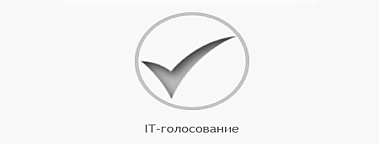 Уважаемые жители!                           Приглашаем принять участие в голосовании.В информационно-аналитической системе «Живой регион» создан раздел, где открыто IT –голосование жителей муниципальных образований по оценке эффективности деятельности руководителей органов местного самоуправления, унитарных предприятий, учреждений, осуществляющих оказание услуг населению в сферах здравоохранения, образования, культуры, жилищно-коммунального хозяйства, транспортного обслуживания и дорожного хозяйства Иркутской области. Оценка населением предусматривается по сферам деятельности, соответствующим первоочередным задачам, решаемым органами местного самоуправления Иркутской области в соответствии с Федеральным законом от 06.10.2003 года № 131-ФЗ «Об общих принципах организации местного самоуправления в Российской Федерации».Результаты мониторинга эффективности деятельности органов местного самоуправления позволят определить зоны, требующие приоритетного внимания органов местного самоуправления, сформировать перечень мероприятий по повышению результативности деятельности органов местного самоуправления, а также выявить внутренние ресурсы для повышения качества и объема предоставляемых населению услуг.Информационно-аналитическая система максимально адаптирована для любого пользователя. Оценка может осуществляться с персональных компьютеров, телефонов и планшетов, имеющих доступ к сети Интернет.Для объективности оценки и для быстрого доступа к функциям по наполнению сайта пользователи должны пройти регистрацию и авторизацию - займёт не более одной минуты.Просим вас принять участие в голосовании в информационно-аналитической системе «Живой регион» Проголосовать можно по следующей ссылке: http://expert.irkobl.ru/pollСрок окончания IT-голосования по итогам работы 2017 года -31 декабря 2017 гАдрес: Иркутская область Нижнеудинский район, п. Замзор, ул. Рабочая, 5Издатель: Администрация Замзорского муниципального образования – администрация сельского поселения№п/пАдресПредложение по благоустройствуОбоснование1234№п/пАдресПредложение по благоустройствуОбоснование1234№п/пПредложениеОбоснование134Наименование должностиРазмер должностного окладаГлавный бухгалтер5589Делопроизводитель2114Сторож2199Уборщик служебных помещений2199Водитель2510Истопник2199Инспектор ВУС2883№ п/пНаименование мероприятияСрок реализацииОбъем финансирования - всего, руб.в том числе из:в том числе из:Пункт статьи ФЗ от 06.10.2003 г. № 131-ФЗ «Об общих принципах организации местного самоуправления в Российской Федерации»№ п/пНаименование мероприятияСрок реализацииОбъем финансирования - всего, руб.областного бюджета, руб.местного        бюджета*, руб.Пункт статьи ФЗ от 06.10.2003 г. № 131-ФЗ «Об общих принципах организации местного самоуправления в Российской Федерации»1Приобретение резервного глубинного насоса ЭЦВ 6- 10-110 для водонапорной башни ул. Центральная 10А п. Замзор35000,0033250,001750,00 14.1.4.2Приобретение генератора для водонапорных башен по адресам: п. Замзор ул. Центральная, 10А, уч. Загорье ул. Новая, 740000,0038000,002000,00 14.1.4.3Приобретение радиосистемы (2 микрофона +станция),стоек для микрофонов для МКУК Замзорского муниципального образованиядо 30 декабря 2017 г.27000,0025 650,001 350,0014.1.124Приобретение видеокамеры цифровой, ноутбука и многофункционального устройства 3 в 1 (принтер,сканер,ксерокс) для МКУК Замзорского муниципального образованиядо 30 декабря 2017 г.70526,0067 000,003 526,0014.1.125Приобретение стульев для МКУК Замзорского муниципального образованиядо 30 декабря 2017 г.60000,0057 000,003 000,0014.1.126Приобретение автопавильона (автобусная остановка) п. Замзор ул. Трактовая, установка за счет собственных средствдо 30 декабря 2017 г.76000,0072 200,003 800,0014.1.3ИТОГО:  ИТОГО:  до 30 декабря 2017 г.308 526,32293100,0015426,32Мэр (глава администрации муниципального образования)Мэр (глава администрации муниципального образования)_________________________________  ( Е.В. Бурмакина )м.п.(подпись)(подпись)(подпись)   (расшифровка подписи)Руководитель финансового органа администрации городского округа (поселения)Руководитель финансового органа администрации городского округа (поселения)______________________  (   Н.Б.Шкелева )  (   Н.Б.Шкелева )  (   Н.Б.Шкелева )(подпись)(подпись)(подпись)   (расшифровка подписи)Ответственный исполнительОтветственный исполнитель_________________________________ (89149056871 zamzormo@mail.ru)  (подпись)(подпись)(подпись) (расшифровка подписи)     (расшифровка подписи)     (расшифровка подписи)        (№ телефона, е-mail)№ п/п НаименованиеИндивидуализирующие признаки1Автомобиль УАЗ -31512 Тип ТС- легковойИдентификационный номер (VIN) XTT31512030551232, модель, № двигателя УМЗ – 41780В N 30801647, кузов (кабина, прицеп) N 31510030019003, цвет кузова (кабины, прицепа) – синяя полночь, год выпуска -2003